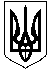 У К Р А Ї Н АМІСЦЕВЕ САМОВРЯДУВАННЯНОВООЛЕКСАНДРІВСЬКА СІЛЬСЬКА РАДАДНІПРОВСЬКОГО РАЙОНУ ДНІПРОПЕТРОВСЬКОЇ ОБЛАСТІСЬОМЕ СКЛИКАННЯП`ЯТДЕСЯТ П`ЯТА СЕСІЯ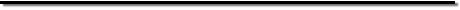 Р І Ш Е Н Н ЯПро розгляд заяви Головатої Альони Олександрівни про надання дозволуна розробку проекту землеустрою щодовідведення земельної ділянки у власність           Розглянувши заяву Головатої Альони Олександрівни, реєстраційний номер 152004-002222-372-06-2020 від 09 вересня 2020 року, про надання дозволу на розробку проекту землеустрою щодо відведення земельної ділянки для будівництва та обслуговування житлового будинку, господарських будівель і споруд в селі Новоолександрівка, вул. Дружби, керуючись статтями 12, 116, 118, 121, 122 Земельного кодексу України, статтею 26 Закону України «Про місцеве самоврядування в Україні», враховуючи висновки та рекомендації постійної комісії з питань містобудування, будівництва, земельних відносин та охорони навколишнього природного середовища, Новоолександрівська сільська радаВ И Р І Ш И Л А :          1. Відмовити Головатій Альоні Олександрівні в задоволенні заяви про надання дозволу на розробку проекту землеустрою щодо відведення земельної ділянки для будівництва та обслуговування житлового будинку, господарських будівель і споруд в селі Новоолександрівка, вул. Дружби, на території Новоолександрівської сільської ради, на підставі ч. 7 статті 118 Земельного кодексу України, у зв`язку з невідповідністю місця розташування об`єкта вимогам законів, прийнятих відповідно до них нормативно-правових актів, оскільки запитувана земельна ділянка (згідно наданого викопіювання) перебуває у власності іншого землевласника.          2. Контроль за виконанням цього рішення доручити постійній комісії сільської ради з питань містобудування, будівництва, земельних відносин та охорони навколишнього природного середовища.СІЛЬСЬКИЙ ГОЛОВА                                    О.О.ВІЗІРс. Новоолександрівка15 жовтня 2020 року№ 6466-55 /VІІ